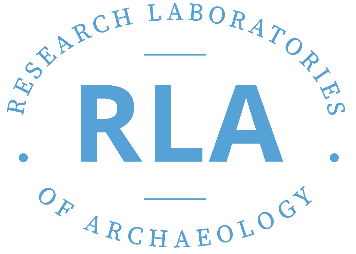 SEAC 2018 –RLA Faculty and Student Presentations (Listed in order of presentation)Thursday – Nov. 1510:30 Margaret Scarry and Gabrielle Purcell, “First Look at Irene Period Plant Remains on 	St. Catherines Island” in Ongoing Research on St. Catherines Island, GA (Lamar C)11:00 Sierra Roark and Colleen Betti, “Plastic and Pyrex: The Archaeology of a 20th Century 	Urban Backyard in Durham, NC” in Historic Period Research, Part I (Lamar B)11:20 Megan Kassabaum and Anna Graham, “Tchefuncte Structures, Coles Creek Mounds, 	Plaquemine Midden: 2018 Excavations at Smith Creek” in Woodland Period Research 	(Hamilton)11:20 Thomas Blaber, and Anna M. Semon, “’77 to ’17: Re-investigating the Perimeter of St. 	Catherines Island after Four Decades” in Ongoing Research on St. Catherines Island, GA 	(Lamar C)4:00 Vincas Steponaitis, Discussant in Practicing Pottery: Method and Theory in Southeastern 	Ceramic Analysis, Part II (Oglethorpe ABC)Friday – Nov. 168:20 Robin Beck, Rachel Briggs, David Moore, and Christopher Rodning, “Mississippian 	Women and the Fate of Fort San Juan in Mississippian Women (Lamar A)9:00 Rachael Briggs “Relating Mississippian: How Changes in Womanhood Led to Changes in 	Kinship” in Mississippian Women (Lamar A)9:00 Sophia Dent, Dale Hutchinson, Matthew Fort, Kristin Hedman, and Stanley Ambrose, 	“Dental Calculus as a Source of Dietary Isotopic Values” in Bioarchaeology (Lamar B)10:00-12:00 Lillian Ondus, “Stylistic Elements on Thom's Creek Pottery from Spanish Mount 	(38CH62)” in Pottery Studies Poster Session (Plaza Lobby)1:20 Gabrielle Purcell, “A Community-Based Approach to Studying Cherokee Foodways” in 	Collaborative and Community Archaeology in the Southeast (Cumming)1:40 Anna M. Semon, “Tracking Design Variation within Late Mississippian Complicated 	Stamped Pottery Assemblages from the Georgia Coast” in Implementing and Assessing 	Iconographic Methods and Theories, Part II (Oglethorp FGH)2:00 John Scarry “A Preliminary Assessment of the Iconography of the Late Prehistoric 	Peoples of Choctawhatchee Bay, Florida, and Its Implications” in Implementing and 		Assessing Iconographic Methods and Theories, Part II (Oglethorp FGH)2:40 Vincas Steponaitis, Discussant in Implementing and Assessing Iconographic Methods and 	Theories, Part II (Oglethorp FGH)Saturday – Nov. 1710:20 David Cranford, Mary Elizabeth Fitts, R.P. Stephen Davis, and Brett H. Riggs, 	“Taking Stock of Fifteen Years of UNC’s Catawba Project” in A River Runs Through It: 	Catawba-Wateree Archaeology (Walsh)10:00-12:00 Vincas Steponaitis, Ashley Peles, and John O'Hear, “Coles Creek Summit 	Architecture at the Feltus Mounds” in Precolumbian Studies Poster Session (Plaza 	Lobby)10:00-12:00 Anna Graham, “Maygrass on the Mound: Archaeobotanical Remains from the 	Mississippi Mound Trail Project” in Precolumbian Studies Poster Session (Plaza Lobby)